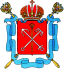 ТЕРРИТОРИАЛЬНАЯ ИЗБИРАТЕЛЬНАЯ КОМИССИЯ № 27 Р Е Ш Е Н И ЕСанкт-ПетербургО приеме предложений по кандидатурам членов участковой избирательной комиссии избирательного участка № 1413 
с правом решающего голоса (в резерв состава участковой избирательной  комиссии)В соответствии со статьей 27 Федерального закона от 12.06.2002 № 67-ФЗ «Об основных гарантиях избирательных прав и права на участие 
в референдуме граждан Российской Федерации», подпунктом 8 пункта 2 статьи 3 Закона Санкт-Петербурга от 05.07.2006 № 385-57 
«О территориальных избирательных комиссиях в Санкт-Петербурге», Методическими рекомендациями о порядке формирования территориальных избирательных комиссий, избирательных комиссий муниципальных образований, окружных и участковых избирательных комиссий, утвержденными постановлением Центральной избирательной комиссии Российской Федерации от 17.02.2010 № 192/1337-5, распоряжением администрации Московского района Санкт-Петербурга от 22.02.2022 № 190-р «О внесении изменений в распоряжение администрации Московского района Санкт-Петербурга от 17.01.2013 № 26-р» и образованием избирательного участка № 1413, Территориальная избирательная комиссия № 27 р е ш и л а:Объявить прием предложений по кандидатурам членов участковой избирательной комиссии избирательного участка № 1413 с правом решающего голоса (в резерв состава участковой избирательной комиссии).Установить, что предложения по кандидатурам членов комиссии с правом решающего голоса для назначения в состав участковых избирательных комиссий представляются в Территориальную избирательную комиссию № 27 с учетом Методических рекомендаций о порядке формирования территориальных избирательных комиссий, избирательных комиссий муниципальных образований, окружных и участковых избирательных комиссий, утвержденных постановлением Центральной избирательной комиссии Российской Федерации от 17 февраля 2010 года 
№ 192/1337-5.Срок приема предложений составляет 30 дней со дня официального опубликования информационного сообщения Территориальной избирательной комиссии № 27 о приеме предложений 
по кандидатурам членов участковой избирательной комиссии № 1413 
с правом решающего голоса (в резерв состава участковой избирательной комиссии) (далее – информационное сообщение).Утвердить текст информационного сообщения согласно приложению к настоящему решению.Обратиться в Санкт-Петербургскую избирательную комиссию 
с просьбой об опубликовании информационного сообщения в сетевом издании «Вестник Санкт-Петербургской избирательной комиссии».Опубликовать настоящее решение на официальном сайте Территориальной избирательной комиссии № 27 в информационно-телекоммуникационной сети «Интернет».Контроль за исполнением настоящего решения возложить на председателя Территориальной избирательной комиссии № 27 Ющенко Л.В.Председатель Территориальнойизбирательной комиссии № 27 	Л.В. ЮщенкоСекретарь Территориальнойизбирательной комиссии № 27	Е.В. ДерябинаПриложениек решению Территориальной избирательной комиссии № 27 от 17 марта 2022 года № 22-1Информационное сообщение Территориальной избирательной комиссии № 27 о приёме предложений по кандидатурам членов участковой избирательной комиссии № 1413
 с правом решающего голоса(в резерв состава участковой избирательной комиссии)Руководствуясь пунктами 4 и 5.1 статьи 27 Федерального закона 
«Об основных гарантиях избирательных прав и права на участие 
в референдуме граждан Российской Федерации», Территориальная избирательная комиссия № 27 объявляет прием предложений 
по кандидатурам для назначения членов участковой избирательной комиссий избирательного участка № 1413 с правом решающего голоса.Прием документов осуществляется Территориальной избирательной комиссией в течение 30 дней со дня опубликования настоящего сообщения, 
с 21 марта 2022 года по 19 апреля 2022 года включительно, в следующем режиме: понедельник, среда, четверг, пятница с 11:00 до 15:00, 
вторник с 14:00 до 18:00, по адресу: Санкт-Петербург, Московский пр. д 129, каб. 344.При внесении предложения (предложений) по кандидатурам 
для назначения членов участковых избирательных комиссий с правом решающего голоса необходимо представить документы, перечень которых определен Методическими рекомендациями о порядке формирования территориальных избирательных комиссий, избирательных комиссий муниципальных образований, окружных и участковых избирательных комиссий, утвержденными Постановлением ЦИК России от 17.02.2010 
№ 192/1337-5.Территориальная избирательная комиссия № 2717 марта 2022 года                                                                                 № 22-1